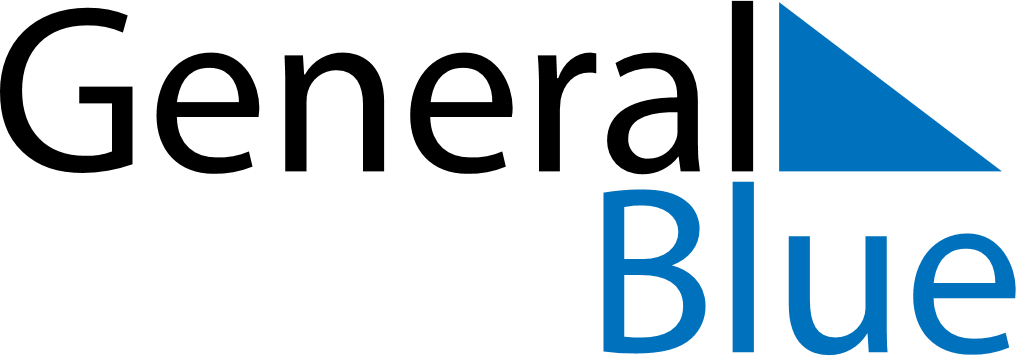 October 2023October 2023October 2023October 2023UgandaUgandaUgandaMondayTuesdayWednesdayThursdayFridaySaturdaySaturdaySunday123456778910111213141415Independence Day161718192021212223242526272828293031